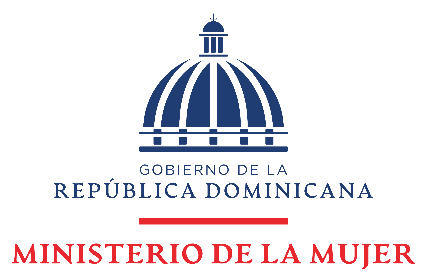 SEMBLANZA DE LA POSTULADA(Escrito de máximo 2 páginas sobre la trayectoria y aportes de la candidata en la categoría que se le postula) Texto: Times 12, interlineado: 1.5, 500 palabras (2 páginas)Escriba aquí el texto…